Ficha de diseño de la Tarea Integrada1. Enlace al blog: https://estrategiasdeevaluacioncristinagracia.blogspot.com2. Producto: Elaborar en grupos cooperativos un cuento con marionetas en el que propongan acciones dirigidas a impulsar el reciclaje en la localidad.3. Criterios de evaluación y estándares de aprendizaje4. ContenidosSaber: - Conocimiento de la localidad y su entorno natural.- Tipos de residuos y su reciclaje.- Dramatización con marionetas y sus elementos: guion, títeres, retablo o escenario. Saber hacer:- Creación de un guion para el cuento con marionetas (en el que se analizan las causas y consecuencias de depositar basura fuera de los contenedores y posibles alternativas de solución).- Elaboración de marionetas con materiales de reciclaje.Saber ser:  - Cuidado y respeto por el medio ambiente.- Cooperación con los compañeros para elaborar el cuento con marionetas.5. Actividades de la tareaActividades de entrada(Incluye actividades de Evaluación Diagnóstica)Actividades de desarrolloActividades de cierre(Incluye reflexión final, valoración final del proceso y del producto)Por último, señalar que contamos con un blog del aula en el que se van a ir compartiendo todas las actividades de la tarea integrada para que puedan ser conocidas por las familias y otros miembros de la comunidad educativa. Este blog nos servirá como e-portafolio. 6. Rúbrica de una actividadA continuación aparece la rúbrica de la actividad dirigida a crear el guion para el cuento con marionetas.La puntuación que necesariamente debe alcanzar el grupo para superar la tarea es un 5, siendo la puntuación máxima un 8. Criterios de evaluaciónEstándares de aprendizajeContribuir a la conservación del medio ambiente, manteniendo una actitud crítica frente a las faltas de respeto.Analiza, explica y expone las causas y consecuencias de la intervención humana en el medio.Valorar el uso responsable de las fuentes de energía en el planeta, concienciándose del respeto del entorno y desarrollando una capacidad crítica hacia los acontecimientos que lo modifican.Expone gráficamente argumentos para rechazar actividades humanas contaminantes.Producir textos escritos con diferentes intenciones comunicativas con coherencia, respetando su estructura y aplicando las reglas ortográficas, cuidando la caligrafía, el orden y la presentación. Comunicación escrita: escribirEscribe textos usando el registro adecuado, organizando las ideas con claridad, enlazando enunciados en secuencias lineales cohesionadas y respetando las normas gramaticales y ortográficas.Producir textos orales breves y sencillos de los géneros más habituales y directamente relacionados con las actividades del aula imitando modelos: narrativos, expositivos, instructivos, informativos y persuasivos.Comunicación oral: hablar y escuchar.Representa dramáticamente textos sencillos empleando recursos lingüísticos y no lingüísticos (cuerpo, movimiento, voz).Realizar producciones plásticas siguiendo pautas elementales del proceso creativo, experimentando, reconociendo y diferenciando la expresividad de los diferentes materiales y técnicas pictóricas y eligiendo la más adecuada para la realización de la obra planteada. Expresión artística.Confecciona obras tridimensionales con diferentes materiales, planificando el proceso y eligiendo la solución más adecuada a sus propósitos en su producción finalTrabajar en equipo favoreciendo la interdependencia positiva y mostrando conductas solidarias.Utiliza las habilidades del trabajo cooperativo.Descripción de la actividad¿Quién evalúa?¿Con qué se evalúa?(Herramienta de evaluación)Debate: el profesor guiará un pequeño debate en el aula en el que a través de preguntas abiertas animará a los alumnos a compartir sus ideas sobre el problema de la basura depositada fuera de los contenedores de basura. Algunas de las preguntas que se plantearían para iniciar y guiar el debate podrían ser: “¿alguien ha visto depositar basura fuera de los contenedores al estar llenos?, ¿cuándo ocurre?, ¿por qué creéis que ocurre esto?, etc.Hetero-evaluación (el profesor)Registro de observaciónReflexión para casa: analiza junto a tu familia y conocidos cuáles pueden ser las causas y consecuencias de depositar la basura fuera de los contenedores. Plasma tus reflexiones por escrito.Hetero-evaluación (el profesor)RúbricaDescripción de la actividad¿Quién evalúa?¿Con qué se evalúa?(Herramienta de evaluación)Lluvia de ideas: “buscando alternativas dirigidas a resolver el problema”. El profesor escribe en la pizarra las propuestas de los alumnos para resolver el problema de la basura. Hetero-evaluación (el profesor)RúbricaElegir el producto final: se forman grupos heterogéneos en el aula de cinco alumnos cada uno de ellos. La tarea del grupo es trabajar cooperativamente para proponer un  producto final. Este producto nos va a permitir exponer la solución al problema de forma positiva, intentando generar cambios en la conducta de la comunidad.  Las propuestas de los grupos fueron las siguientes:  1. Escribir una carta al ayuntamiento para aumentar la frecuencia de recogida de basura de los contenedores de reciclaje.2. Colocar en los contenedores un eslogan que anime a no tirar fuera la basura que no cabe en el contenedor.3. Hacer un cuento con marionetas en el que se reflejen las consecuencias de no reciclar adecuadamente y las posibles soluciones. *4. Realizar un mapa en el que se ubiquen todos los contenedores de reciclaje del pueblo para dar la posibilidad de encontrar cerca otro contendor, si el que habitualmente usamos está lleno.5. Crear una patrulla de reciclaje formada por voluntarios del pueblo que el fin de semana recoja la basura del campo.*De todas las propuestas realizadas, la que cuenta con una mejor valoración es el crear un cuento con marionetas.Coevalua-ción entre grupos. (Cada grupo evalúa la propuesta de producto final de los otros grupos).Diana de evaluación con colores para cada grupo.Elaboración del guion del cuento con marionetas. El profesor comparte con los grupos los elementos con los que debe contar el guion: inicio-trama-desenlace, personajes, escena, etc.Con esta guía los grupos trabajan cooperativamente para elaborar el guion. Hetero-evaluación (el profesor)RúbricaCreación de las marionetas y escenario. Se recurrirá a materiales reciclados (vasos de plástico, tubos de cartón, piedras, et.) para elaborarlos. Hetero-evaluación (el profesor)RúbricaDescripción de la actividad¿Quién evalúa?¿Con qué se evalúa?(Herramienta de evaluación)Representación del cuento con marionetas ante el resto de compañeros del colegio. Autoeva-luaciónRúbricaDifusión del cuento, feedback y feedforward. Además de la página web del colegio, se colgará el video de la representación con marionetas en redes sociales.Hetero-evaluación(otros miembros de la comunidad educativa)Escala de valoración (se registrará el número de “likes” del video, los comentarios,    las veces que ha sido compartido, etc.).Actividad de cierre: reflexión escrita en la que se aborden las siguientes cuestiones:¿qué he aprendido a través de la tarea integrada?, ¿Cómo lo he aprendido?, ¿Qué sentimientos se han despertado en mí?, ¿Qué cambios se han producido en mi comportamiento y en mi entorno cercano?Hetero-evaluación (el profesor)Diario de aprendizaje.CRITERIOSNIVELESAnaliza, explica y expone las causas y consecuencias de la intervención humana en el medio.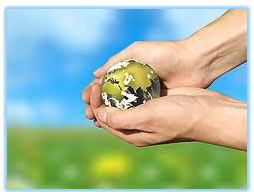 2 puntos El cuento analiza, explica y expone las causas y consecuencias del uso inadecuado de los contenedores de basura.1 puntoEl cuento analiza, explica y expone solo las causas o bien consecuencias del uso inadecuado de los contenedores de basura.0 puntosEl cuento no analiza, explica y expone con claridad ni las causas ni las  consecuencias del uso inadecuado de los contenedores de basura.Expone gráficamente argumentos para rechazar actividades humanas contaminantes.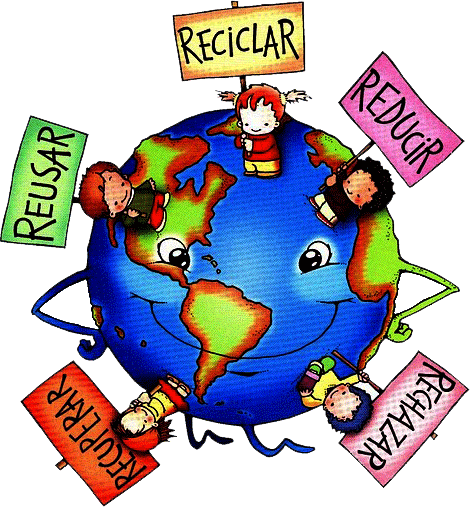 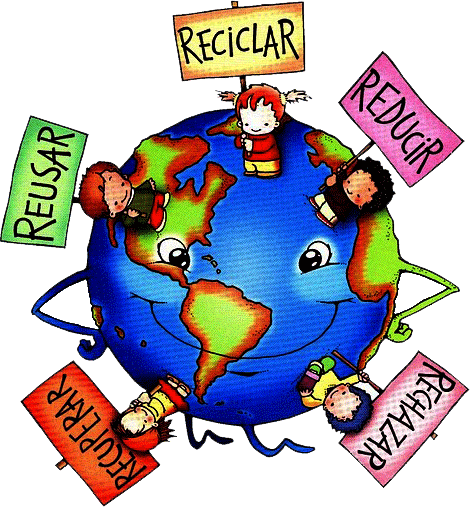 2 puntosLos personajes del cuento rechazan el colocar basura fuera de los contenedores y plantean varias soluciones para hacer frente a este problema.1 puntoLos personajes del cuento rechazan el colocar basura fuera de los contenedores y plantean una única solución para hacer frente a este problema.0 puntosLos personajes del cuento no rechazan el colocar basura fuera de los contenedores y/o no plantean ninguna posible solución  para hacer frente a este problema.Escribe textos usando el registro adecuado y organizando las ideas con claridad. 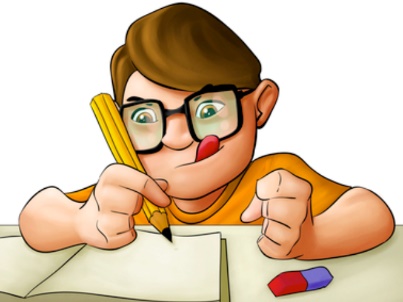 2 puntosEl guion del cuento está escrito con sencillez y claridad. Se diferencia claramente inicio-trama-desenlace. 1 puntoEl guion del cuento está escrito con sencillez, aunque en su redacción no se diferencia claramente inicio-trama-desenlace.0 puntosEl guion del cuento no está escrito con sencillez ni claridad. No se diferencia inicio-trama-desenlace.Utiliza las habilidades del trabajo cooperativo.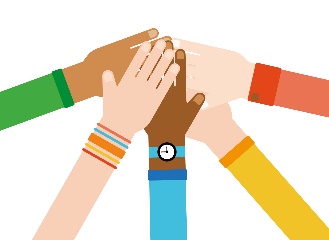 2 puntosDurante el trabajo en el aula se ha creado el guion del cuento cooperativamente, incorporando las aportaciones de todos los miembros del grupo. 1 puntoDurante el trabajo en el aula se ha creado el guion del cuento cooperativamente, incorporando las aportaciones de la mayoría de los miembros del grupo.0 puntosEl guion del cuento no se ha creado cooperativamente durante el trabajo en el aula. 